UNIVERSITATEA MARITIMĂ CONSTANŢAFACULTATEA DE NAVIGAȚIE ȘI TRANSPORT NAVALPROIECT DE DIPLOMĂCoordonator ştiinţificConf. Dr. Ion POPESCU   Absolvent							           Vasile IONESCUAnulUNIVERSITATEA MARITIMĂ CONSTANŢAFACULTATEA DE NAVIGAȚIE ȘI TRANSPORT NAVALSpecializarea: Inginerie economică în domeniul transporturilorANALIZA COMPARATĂ A FACTORILOR ... Coordonator ştiinţificConf. Dr. Ion POPESCU   Absolvent							    	  	Vasile IONESCUConstanţaAnulCuprinsIntroducere	51.	Cadrul legislativ	71.1. Cadrul legislativ naţional	71.2. Cadrul legislativ internaţional	72.	Prezenatrea factorilor ce pot influenţa desfăşurarea activităţii organizaţiei	92.1. Factori de interni	92.2. Factori de externi	93.	Analiza  impactului factorilor perturbatori asupra organizaţiei	113.1. Factori de interni	113.2. Factori de externi	11Concluzii	13Anexe	14Anexa 1 – Graficul implementării	14Anexa 2 – Structura B	14Bibliografie	15Lista figurilorFig. 2.1. Sistem cu două turbine	9Fig. 2.2 Sistem cu trei turbine	10Fig. 3.1 Graficul factorilor	11Lista tabelelorTabel 3.1 Consumul de combustibil funcţie de viteza navei	12Tabel 3.2 Caracteristicile turbinelor	12IntroducereAceasta va conţine motivaţia alegerii temei, gradul de noutate a temei, obiectivele generale ale lucrării, metodologia folosită, titlul capitolelor şi legătura dintre ele, precum şi limitele lucrării (confidenţialitatea datelor, lipsa accesului la unele surse bibliografice de referinţă, etc.). Introducerea nu se numerotează ca şi capitol; Aceasta va conţine motivaţia alegerii temei, gradul de noutate a temei, obiectivele generale ale lucrării, metodologia folosită, titlul capitolelor şi legătura dintre ele, precum şi limitele lucrării (confidenţialitatea datelor, lipsa accesului la unele surse bibliografice de referinţă, etc.). Introducerea nu se numerotează ca şi capitol; Aceasta va conţine motivaţia alegerii temei, gradul de noutate a temei, obiectivele generale ale lucrării, metodologia folosită, titlul capitolelor şi legătura dintre ele, precum şi limitele lucrării (confidenţialitatea datelor, lipsa accesului la unele surse bibliografice de referinţă, etc.). Introducerea nu se numerotează ca şi capitol; Aceasta va conţine motivaţia alegerii temei, gradul de noutate a temei, obiectivele generale ale lucrării, metodologia folosită, titlul capitolelor şi legătura dintre ele, precum şi limitele lucrării (confidenţialitatea datelor, lipsa accesului la unele surse bibliografice de referinţă, etc.). Introducerea nu se numerotează ca şi capitol; Aceasta va conţine motivaţia alegerii temei, gradul de noutate a temei, obiectivele generale ale lucrării, metodologia folosită, titlul capitolelor şi legătura dintre ele, precum şi limitele lucrării (confidenţialitatea datelor, lipsa accesului la unele surse bibliografice de referinţă, etc.). Introducerea nu se numerotează ca şi capitol; Aceasta va conţine motivaţia alegerii temei, gradul de noutate a temei, obiectivele generale ale lucrării, metodologia folosită, titlul capitolelor şi legătura dintre ele, precum şi limitele lucrării (confidenţialitatea datelor, lipsa accesului la unele surse bibliografice de referinţă, etc.). Introducerea nu se numerotează ca şi capitol; Aceasta va conţine motivaţia alegerii temei, gradul de noutate a temei, obiectivele generale ale lucrării, metodologia folosită, titlul capitolelor şi legătura dintre ele, precum şi limitele lucrării (confidenţialitatea datelor, lipsa accesului la unele surse bibliografice de referinţă, etc.). Introducerea nu se numerotează ca şi capitol; Aceasta va conţine motivaţia alegerii temei, gradul de noutate a temei, obiectivele generale ale lucrării, metodologia folosită, titlul capitolelor şi legătura dintre ele, precum şi limitele lucrării (confidenţialitatea datelor, lipsa accesului la unele surse bibliografice de referinţă, etc.). Introducerea nu se numerotează ca şi capitol;Aceasta va conţine motivaţia alegerii temei, gradul de noutate a temei, obiectivele generale ale lucrării, metodologia folosită, titlul capitolelor şi legătura dintre ele, precum şi limitele lucrării (confidenţialitatea datelor, lipsa accesului la unele surse bibliografice de referinţă, etc.). Introducerea nu se numerotează ca şi capitol;Aceasta va conţine motivaţia alegerii temei, gradul de noutate a temei, obiectivele generale ale lucrării, metodologia folosită, titlul capitolelor şi legătura dintre ele, precum şi limitele lucrării (confidenţialitatea datelor, lipsa accesului la unele surse bibliografice de referinţă, etc.). Introducerea nu se numerotează ca şi capitol; Aceasta va conţine motivaţia alegerii temei, gradul de noutate a temei, obiectivele generale ale lucrării, metodologia folosită, titlul capitolelor şi legătura dintre ele, precum şi limitele lucrării (confidenţialitatea datelor, lipsa accesului la unele surse bibliografice de referinţă, etc.). Introducerea nu se numerotează ca şi capitol;Aceasta va conţine motivaţia alegerii temei, gradul de noutate a temei, obiectivele generale ale lucrării, metodologia folosită, titlul capitolelor şi legătura dintre ele, precum şi limitele lucrării (confidenţialitatea datelor, lipsa accesului la unele surse bibliografice de referinţă, etc.). Introducerea nu se numerotează ca şi capitol; Cadrul legislativProiectul de diplomă va conţine între 3 şi 5 capitole numerotate crescător, fiecare putând să aibă, în partea finală, o secţiune de concluzii, care să sintetizeze informaţiile şi/sau rezultatele prezentate în cadrul acelui capitol;Proiectul de diplomă va conţine între 3 şi 5 capitole numerotate crescător, fiecare putând să aibă, în partea finală, o secţiune de concluzii, care să sintetizeze informaţiile şi/sau rezultatele prezentate în cadrul acelui capitol; 1.1. Cadrul legislativ naţionalProiectul de diplomă va conţine între 3 şi 5 capitole numerotate crescător, fiecare putând să aibă, în partea finală, o secţiune de concluzii, care să sintetizeze informaţiile şi/sau rezultatele prezentate în cadrul acelui capitol;Proiectul de diplomă va conţine între 3 şi 5 capitole numerotate crescător, fiecare putând să aibă, în partea finală, o secţiune de concluzii, care să sintetizeze informaţiile şi/sau rezultatele prezentate în cadrul acelui capitol;Proiectul de diplomă va conţine între 3 şi 5 capitole numerotate crescător, fiecare putând să aibă, în partea finală, o secţiune de concluzii, care să sintetizeze informaţiile şi/sau rezultatele prezentate în cadrul acelui capitol;1.2. Cadrul legislativ internaţionalProiectul de diplomă va conţine între 3 şi 5 capitole numerotate crescător, fiecare putând să aibă, în partea finală, o secţiune de concluzii, care să sintetizeze informaţiile şi/sau rezultatele prezentate în cadrul acelui capitol;Proiectul de diplomă va conţine între 3 şi 5 capitole numerotate crescător, fiecare putând să aibă, în partea finală, o secţiune de concluzii, care să sintetizeze informaţiile şi/sau rezultatele prezentate în cadrul acelui capitol;Proiectul de diplomă va conţine între 3 şi 5 capitole numerotate crescător, fiecare putând să aibă, în partea finală, o secţiune de concluzii, care să sintetizeze informaţiile şi/sau rezultatele prezentate în cadrul acelui capitol;Proiectul de diplomă va conţine între 3 şi 5 capitole numerotate crescător, fiecare putând să aibă, în partea finală, o secţiune de concluzii, care să sintetizeze informaţiile şi/sau rezultatele prezentate în cadrul acelui capitol;Proiectul de diplomă va conţine între 3 şi 5 capitole numerotate crescător, fiecare putând să aibă, în partea finală, o secţiune de concluzii, care să sintetizeze informaţiile şi/sau rezultatele prezentate în cadrul acelui capitol;Proiectul de diplomă va conţine între 3 şi 5 capitole numerotate crescător, fiecare putând să aibă, în partea finală, o secţiune de concluzii, care să sintetizeze informaţiile şi/sau rezultatele prezentate în cadrul acelui capitol;Proiectul de diplomă va conţine între 3 şi 5 capitole numerotate crescător, fiecare putând să aibă, în partea finală, o secţiune de concluzii, care să sintetizeze informaţiile şi/sau rezultatele prezentate în cadrul acelui capitol;Proiectul de diplomă va conţine între 3 şi 5 capitole numerotate crescător, fiecare putând să aibă, în partea finală, o secţiune de concluzii, care să sintetizeze informaţiile şi/sau rezultatele prezentate în cadrul acelui capitol;Proiectul de diplomă va conţine între 3 şi 5 capitole numerotate crescător, fiecare putând să aibă, în partea finală, o secţiune de concluzii, care să sintetizeze informaţiile şi/sau rezultatele prezentate în cadrul acelui capitol;Prezenatrea factorilor ce pot influenţa desfăşurarea activităţii organizaţieiProiectul de diplomă va conţine între 3 şi 5 capitole numerotate crescător, fiecare putând să aibă, în partea finală, o secţiune de concluzii, care să sintetizeze informaţiile şi/sau rezultatele prezentate în cadrul acelui capitol;Proiectul de diplomă va conţine între 3 şi 5 capitole numerotate crescător, fiecare putând să aibă, în partea finală, o secţiune de concluzii, care să sintetizeze informaţiile şi/sau rezultatele prezentate în cadrul acelui capitol;2.1. Factori de interniProiectul de diplomă va conţine între 3 şi 5 capitole numerotate crescător, fiecare putând să aibă, în partea finală, o secţiune de concluzii, care să sintetizeze informaţiile şi/sau rezultatele prezentate în cadrul acelui capitol;2.2. Factori de externiProiectul de diplomă va conţine între 3 şi 5 capitole numerotate crescător, fiecare putând să aibă, în partea finală, o secţiune de concluzii, care să sintetizeze informaţiile şi/sau rezultatele prezentate în cadrul acelui capitol;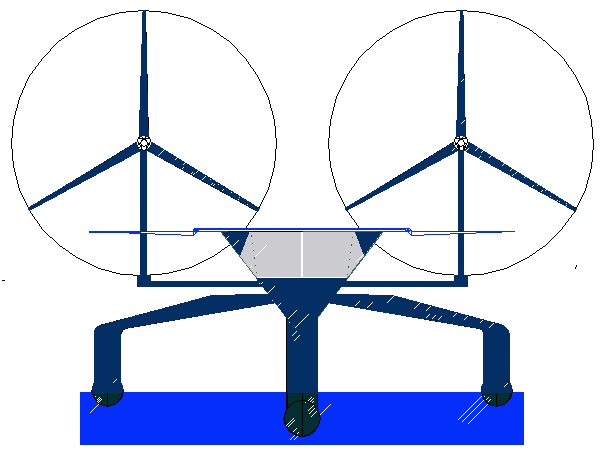 Fig. 2.1. Sistem cu două turbineSursa: (Bluefish ZCC, 2014)Proiectul de diplomă va conţine între 3 şi 5 capitole numerotate crescător, fiecare putând să aibă, în partea finală, o secţiune de concluzii, care să sintetizeze informaţiile şi/sau rezultatele prezentate în cadrul acelui capitol;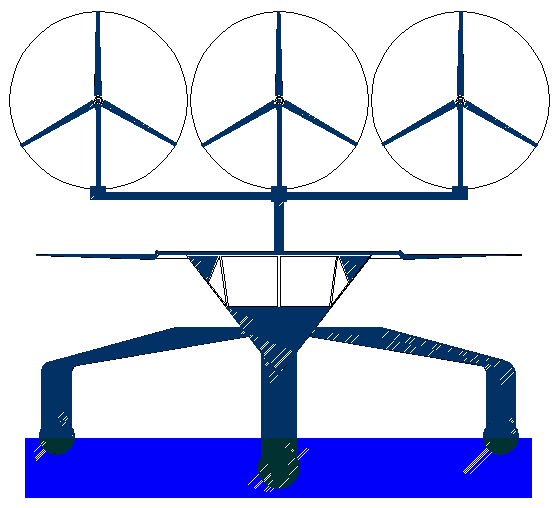 Fig. 2.2 Sistem cu trei turbineSursa: (Bluefish ZCC, 2014)Proiectul de diplomă va conţine între 3 şi 5 capitole numerotate crescător, fiecare putând să aibă, în partea finală, o secţiune de concluzii, care să sintetizeze informaţiile şi/sau rezultatele prezentate în cadrul acelui capitol;Proiectul de diplomă va conţine între 3 şi 5 capitole numerotate crescător, fiecare putând să aibă, în partea finală, o secţiune de concluzii, care să sintetizeze informaţiile şi/sau rezultatele prezentate în cadrul acelui capitol;Proiectul de diplomă va conţine între 3 şi 5 capitole numerotate crescător, fiecare putând să aibă, în partea finală, o secţiune de concluzii, care să sintetizeze informaţiile şi/sau rezultatele prezentate în cadrul acelui capitol;Analiza  impactului factorilor perturbatori asupra organizaţieiProiectul de diplomă va conţine între 3 şi 5 capitole numerotate crescător, fiecare putând să aibă, în partea finală, o secţiune de concluzii, care să sintetizeze informaţiile şi/sau rezultatele prezentate în cadrul acelui capitol;Proiectul de diplomă va conţine între 3 şi 5 capitole numerotate crescător, fiecare putând să aibă, în partea finală, o secţiune de concluzii, care să sintetizeze informaţiile şi/sau rezultatele prezentate în cadrul acelui capitol;Proiectul de diplomă va conţine între 3 şi 5 capitole numerotate crescător, fiecare putând să aibă, în partea finală, o secţiune de concluzii, care să sintetizeze informaţiile şi/sau rezultatele prezentate în cadrul acelui capitol;Proiectul de diplomă va conţine între 3 şi 5 capitole numerotate crescător, fiecare putând să aibă, în partea finală, o secţiune de concluzii, care să sintetizeze informaţiile şi/sau rezultatele prezentate în cadrul acelui capitol;Proiectul de diplomă va conţine între 3 şi 5 capitole numerotate crescător, fiecare putând să aibă, în partea finală, o secţiune de concluzii, care să sintetizeze informaţiile şi/sau rezultatele prezentate în cadrul acelui capitol;3.1. Factori de interniProiectul de diplomă va conţine între 3 şi 5 capitole numerotate crescător, fiecare putând să aibă, în partea finală, o secţiune de concluzii, care să sintetizeze informaţiile şi/sau rezultatele prezentate în cadrul acelui capitol;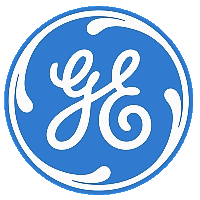 Fig. 3.1 Graficul factorilorSursa: (Bluefish ZCC, 2014)3.2. Factori de externiProiectul de diplomă va conţine între 3 şi 5 capitole numerotate crescător, fiecare putând să aibă, în partea finală, o secţiune de concluzii, care să sintetizeze informaţiile şi/sau rezultatele prezentate în cadrul acelui capitol;Tabel 3.1 Consumul de combustibil funcţie de viteza naveiProiectul de diplomă va conţine între 3 şi 5 capitole numerotate crescător, fiecare putând să aibă, în partea finală, o secţiune de concluzii, care să sintetizeze informaţiile şi/sau rezultatele prezentate în cadrul acelui capitol;Tabel 3.2 Caracteristicile turbinelorSursa: (Bluefish ZCC, 2014)Proiectul de diplomă va conţine între 3 şi 5 capitole numerotate crescător, fiecare putând să aibă, în partea finală, o secţiune de concluzii, care să sintetizeze informaţiile şi/sau rezultatele prezentate în cadrul acelui capitol;ConcluziiIn această parte a lucrării se regăsesc cele mai importante concluzii din lucrare, opinia personală privind rezultatele obţinute în lucrare, precum şi potenţiale direcţii viitoare de cercetare legate de tema abordată. Concluziile lucrării nu se numerotează ca şi capitol;Anexe (dacă este cazul) – acestea apar într-o secţiune separată, care nu se numerotează ca şi capitol. Fiecare anexă se va menţiona cel puţin o dată în textul lucrării. Anexele se numerotează crescător (Anexa 1, Anexa 2, etc);Anexa 1 – Graficul implementăriiFiecare anexă se va menţiona cel puţin o dată în textul lucrării. Extras din ECDIS 2012 MANDATE (Primar, 2012)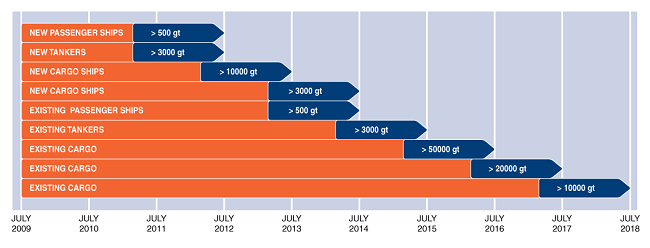 Anexa 2 – Structura BFiecare anexă se va menţiona cel puţin o dată în textul lucrării. BibliografieAcesta este ultima parte a lucrării şi va conţine lista tuturor surselor de informaţie utilizate de către absolvent pentru redactarea Proiectului de diplomă. Bibliografia nu se va numerota ca şi capitol al lucrării.Menţionarea autorilor în text - se face prin indicarea numelui şi anului publicării. Ex. (Adam, 2004), sau (IMO, SOLAS, 2014)Aceste liste bibliografice se vor ordona alfabetic și vor respecta următoarele regului de redactare:Sfat:Incercaţi să utilizaţi documentaţie ştiinţifică de actualitate, folosirea titlurilor mai vechi de 20 de ani este binevenită în cazul în care faceţi trimitere la o carte de referinţă în domeniu.Adam, P. (2004), Titlul cărţii scris cu italic, Editura Universitaria, Bucureşti. Bluefish ZCC. (2014), Energy harvesting development programme, [http://www.bluebird-electric.net/Bluebird_Boats_Ships_Systems/bluefish_wind_energy_vector_harvesting_autonomous_radio_controlled_ship_tank_test_model.htm], accesat februarie 2015Cătoiu, I., Teodorescu, N. (2004), Titlul cărţii scris cu italic, Editura Uranus, Bucureşti.IMO, SOLAS. (2014), International Convention for the Safety of Life at Sea SOLAS, Consolidated Edition, International Maritime Organization, [http://www.imo.org/About/Conventions/ ListOfConventions/Pages/International-Convention-for-the-Safety-of-Life-at-Sea-(SOLAS),-1974.aspx], accesat martie 2015.Kenen, P.B. (2001), “Floating, glides, and indicators: a comparison of methods for changing exchange rates”, Journal of International Economics, 5, pp.12-30.Popescu, I. (2009), “Titlul capitolului din carte”, in Titlul cărţii scris cu italic, Editura Nautica, Constanţa, pp.155-176Primar. (2012), ECDIS 2012 Mandate, [https://www.primar.org/ecdis-2012-mandate], accesat martie 2015. Zairi, M. (2000), “Social responsibility and impact on society”, The TQM Magazine, Volume 12, Number 3, 2000, pp. 172-178, accesat aprilie 2006 la adresa: [http://www.emeraldinsight.com/Insight/ViewContentServlet?Filename=/published/emeraldfulltextarticle/pdf/1060120302.pdf]Average speedAverage speed1011121314Daily consumption speed-dependentME Loaded2022.5263034Daily consumption speed-dependentME Ballast17192225.529Daily consumption speed-dependentDG at sea 3.53.53.52.52.5Daily consumption speed-dependentAB at sea10.70.300Daily consumption speed-dependentAB Iddle22222FeatureGE 1.5-77GE 2.5-100GE 4.1-113Rated capacity (MW)1.52.54.1Cut-in wind speed3.5 m/s (11.5 ft/s)3.5 m/s (11.5 ft/s)3.5 m/s (11.5 ft/s)Cut-out wind speed20 m/s (65.6 ft/s)25 m/s (82.0 ft/s)25 m/s (82.0 ft/s)Rated wind speed11.5 m/s (37.7 ft/s)12.5 m/s (41.0 ft/s)14 m/s (45.9 ft/s)